Publicado en Madrid  el 18/10/2019 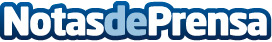 La Commedia crea un helado especial para Halloween perteneciente a la Línea DivinaQueda muy poco para la noche más espeluznante del año: Halloween. Calabazas, fantasmas, tumbas, etc. un sinfín de tétricos elementos son característicos de esta fecha mundialmente conocida. La Commedia, la heladería gourmet más divina de Madrid, ha diseñado especialmente para la ocasión el helado de Halloween (perteneciente a la Línea Divina), además de otros exquisitos dulces que a todo el mundo dejarán "temblando". Disponibles en la Commedia del 18 de octubre al 3 de noviembre. PVP: desde 1 €Datos de contacto:La Commedia 918 763 496Nota de prensa publicada en: https://www.notasdeprensa.es/la-commedia-crea-un-helado-especial-para Categorias: Gastronomía Sociedad Madrid Ocio para niños http://www.notasdeprensa.es